Table S1 Distribution of 36 STs and allele genesNote. 1U, Unassigned clonal complex. 2Novel allele genes are indicated in bold.Table S2 Antibiotic resistance pattern among different C.jejuni strainsNote. 1U, Unassigned clonal complex. 2R represents resistant, 3S represents sensitive. 4Full and abbreviation name of antibiotics were: azithromycin (AZI), nalidixic acid (NAL), ciprofloxacin (CIP), gentamicin (GEN), streptomycin (STR), chloramphenicol (CHL), florfenicol (FLO), tetracycline (TET), telithromycin (TEL), and clindamycin (CLI), erythromycin (ERY).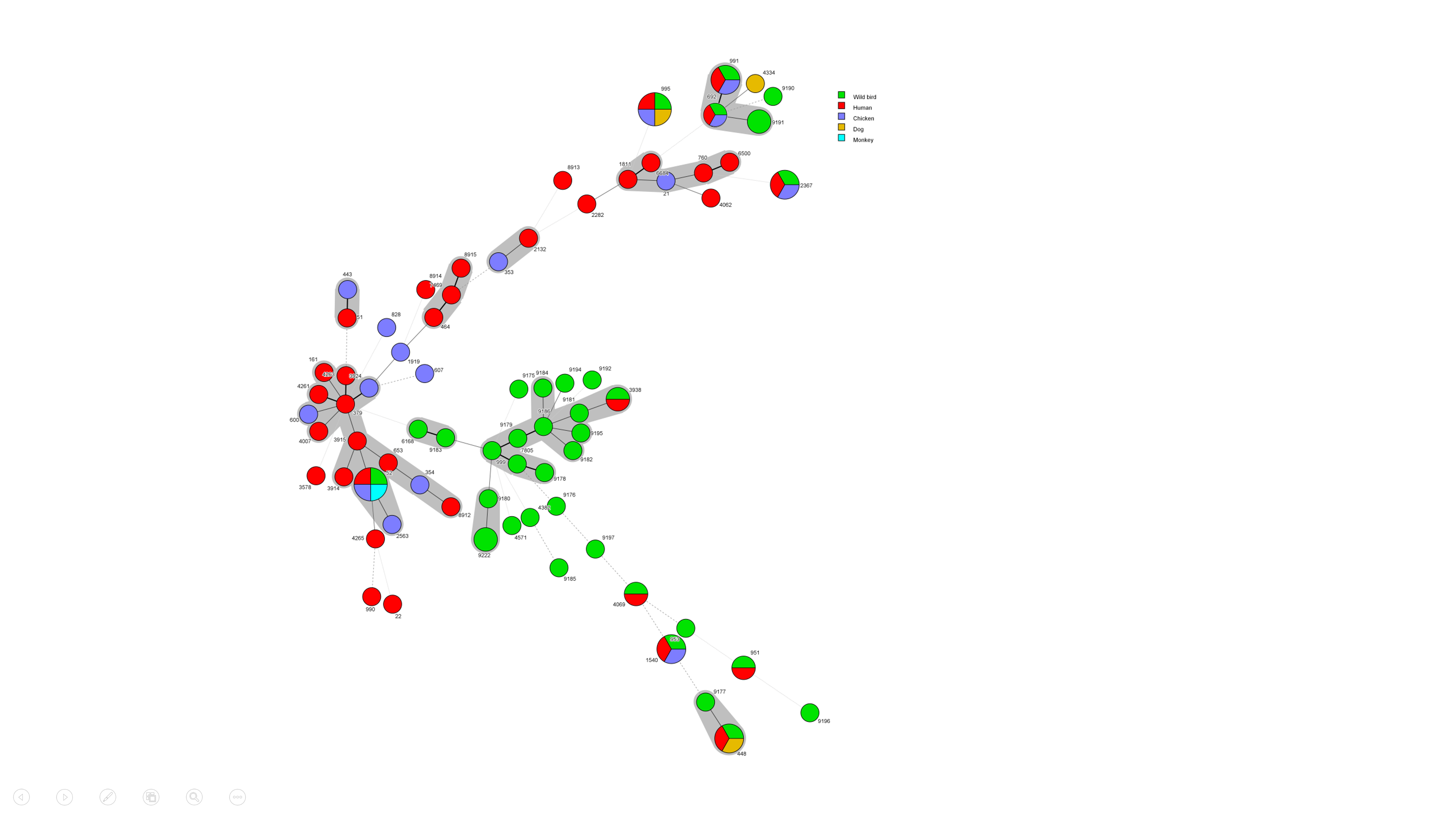 Figure S1| Phylogenetic relatedness of 57 Campylobacter jejuni isolates. The minimum spanning tree showing the relatedness of 57 Campylobacter jejuni strains and other Campylobacter jejuni strains from the pubMLST database which was based on the STs using Bionumerics software, version 7.6. Each ST is represented by a circle; the size of each circle is proportional to the number of isolate species comprising that ST. Circles (STs) are linked by lines indicating allelic variation. Background shading highlights clonal complexes. The colour of each ST indicates the animal host from which each isolate was recovered (red-human, green -wild bird, blue-chicken, yellow-dog, sky blue-monkey). Thick and short lines connect single-locus variants, thin and longer lines connect double-locus variants and dashed lines represent three or more allele differences.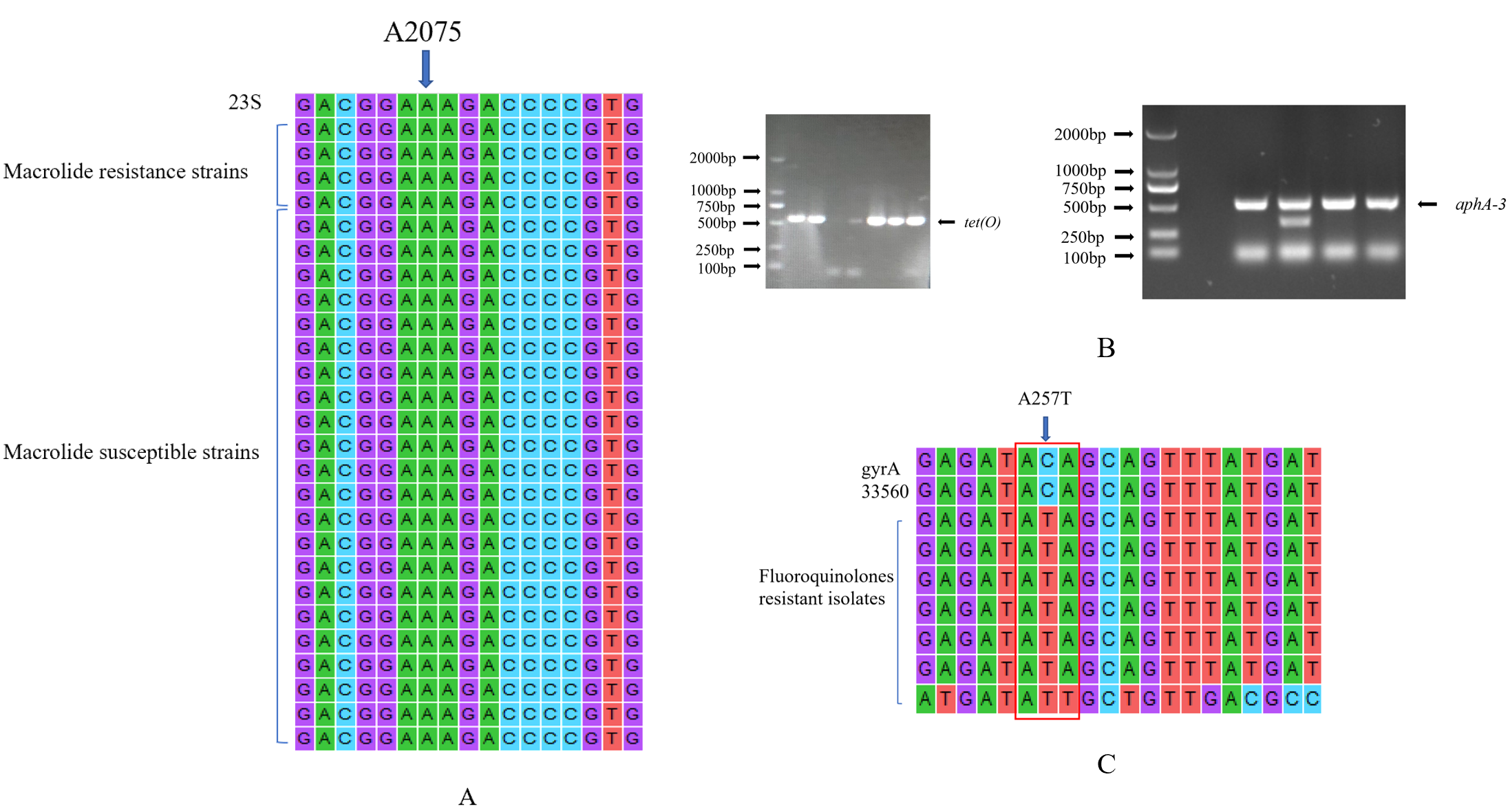 Figure S2 | Antibiotic resistance mechanism of Campylobacter jejuni. A. Nucleotide sequence alignment of partial gene sequences of C. jejuni isolates compared to Campylobacter 23S rRNA sequences from the GenBank database; B. Agarose gel of detection presence tet(O) gene and aphA-3 gene; C. A Nucleotide sequence alignment of partial gene sequences of C. jejuni isolates compared to Campylobacter gyrA sequences from the GenBank database.STCCaspAglnAgltAglyApgmtktuncA52ST-52 complex9252102236448U6170221827447692ST-692 complex375257261272923951U18100822413811663953U18100221041331056991ST-692 complex375257261072923995U24841051262557999U642285142134101161540ST-1275 complex76332210443109312367U2282928742671243938U64226897134301164069U18222104186314382U2581742071931343812844571U8022723251164233056168U64222047413449567805U64228598134101169175U152278182051011889176ST-952complex18222298241381169177U617022184374319178U64222098134101169179U64228514213417169180U64226310142134593169181U6422203100134301169182U642231010013454169183U64222014213449569184U64222010014417169185U258174311932411601319186U64228510013417169190U376732964127718239191ST-692 complex43752572612929239192U4843377100885269169194U64450388100134519169195U6422685100134719169196U4854303754738851164119197U18222275434586479222U6445020314213459316Macrolides Macrolides Quinolones Aminoglycosides      Chloramphenicols     Tetracyclines             lincomidesAminoglycosides      Chloramphenicols     Tetracyclines             lincomidesAminoglycosides      Chloramphenicols     Tetracyclines             lincomidesAminoglycosides      Chloramphenicols     Tetracyclines             lincomidesAminoglycosides      Chloramphenicols     Tetracyclines             lincomidesAminoglycosides      Chloramphenicols     Tetracyclines             lincomidesAminoglycosides      Chloramphenicols     Tetracyclines             lincomidesNumberSTCCERYAZINALNALCIPGENSTRCHLFLOTETTELCLI152ST-52 complexRRRRRRRRRRRR2448URRRRRRRRRRRR3448URRRRRRRRRRRR4448URRRRRRRRRRRR5448USRRRRRRSRRSR6692ST-692 complexSSRRSRRSRRRR7951USRSSSRRSRRRR8951USRSSSRRSRRSS9953USSSSSRRRRRRR10991ST-692 complexSSSSSRRRRRRR11991ST-692 complexSSSSSRRSRRRR12995USSSSSRRSRRRR13999USSSSSRRRSRRR141540ST-1275 complexSRSSSRRRSSRS152367USSSSRRRSRSRS162367USSSSSRRSSSRR173938USSSSSRRSSSRR184069USSRRRSSSSRSS194382USSSSSSSSSRSS204382USSSSSSSSSRSS214571USSSSSSSSSRSS226168USSRRSSRSRSSR237805USSRRRSSSSSSS249175USSRRRSSSSSSS259175USSSSSSRSRSRR269175USSSSSSSSSSSS279175USSSSSSSSSSSS289176ST-952 complexSSSSSSSSSSSS299176ST-952 complexSSSSSSRSSSSS309177USSSSSSSSSSSS319177USSSSSSSSSSSS329178USSSSSSSSSSSS339178USSSSSSSSSSSS349179USSSSSSSSSSSS359180USSSSSSRSSSSS369180USSSSSSSSSSSS379181USSSSSSSSSSSS389182USSSSSSSSSSSS399183USSSSSSSSSSSS409183USSSSSSSSSSSS419184USSSSSSSSSSSS429185USSSSSSSSSSSS439185USSSSSSSSSSSS449186USSSSSSSSSSSS459190USSSSSSSSSSSS469190USSSSSSSSSSSS479191ST-692 complexSSSSSSSSSSSS489192USSSSSSSSSSSS499192USSSSSSSSSSSS509194USSSSSSSSSSSS519195USSSSSSSSSSSS529196USSSSSSSSSSSS539196USSSSSSSSSSSS549197USSSSSSSSSSSS559197USSSSSSSSSSSS569222USSSSSSSSSSSS579222USSSSSSSSSSSS